ΠΡΟΣΚΛΗΣΗ ΕΚΔΗΛΩΣΗΣ ΕΝΔΙΑΦΕΡΟΝΤΟΣ ΠΡΟΜΗΘΕΙΑΣ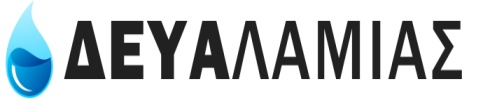 Ημερομηνία: 
 Θέμα: « Υπηρεσία πλύσιμο και γρασάρισμα οχημάτων» Προϋπολογισμός: 5.500,00 € πλέον Φ.Π.ΑΑρ. Διαγωνισμού:744/4-2-2020Λήξη προθεσμίας υποβολής προσφορών: 13/2/2020 (ΩΡΑ: 10:00 π.μ.)Χρόνος αποσφράγισης προσφορών: 13/2/2020 (ΩΡΑ 10:30 π.μ.)Η Υπηρεσία θα εκτελείται τμηματικά μέχρι την ολοκλήρωσή της.Τρόπος υποβολής οικονομικής προσφοράς: 1) fax: (2231045015), ή 2) email info@deyalamias.grή 3) σε σφραγισμένο φάκελο στη γραμματεία της ΔΕΥΑΛ.ΕΝΤΥΠΟ ΤΕΧΝΙΚΗΣ ΠΡΟΣΦΟΡΑΣΕΝΤΥΠΟ ΟΙΚΟΝΟΜΙΚΗΣ ΠΡΟΣΦΟΡΑΣΔιεύθυνση: Α. Παπανδρέου & Τ. Ισαάκ                                      Αρμόδιος: Βάγιος ΧριστοδούλουΤηλέφωνο: 2231032950Fax:  2231045015Email: info@deyalamias.grΑ/ΑΤΕΧΝΙΚΗ ΠΕΡΙΓΡΑΦΗ / ΠΡΟΔΙΑΓΡΑΦΕΣΠΟΣΟΤΗΤΑ1Πλύσιμο και γρασάρισμα φορτηγών 302Πλύσιμο και γρασάρισμα JCB και βυτιοφόρων403Πλύσιμο και γρασάρισμα κοπροδιανομέα204Πλύσιμο και γρασάρισμα τρακτέρ20Ημερομηνία: 7/2/2020ΑΠΑΙΤΗΣΕΙΣ ΜΕ ΠΟΙΝΗ ΑΠΟΚΛΕΙΣΜΟΥΑ/ΑΠΕΡΙΓΡΑΦΗ ΑΠΑΙΤΗΣΕΩΝΝΑΙΟΧΙΠλήρης συμμόρφωση  προμηθευτή με την  τεχνική περιγραφή - προδιαγραφές για την « Υπηρεσία πλύσιμο και γρασάρισμα οχημάτων»Χρόνος ολοκλήρωσης των υπηρεσιών μέχρι εξαντλήσεως του ποσού. Ημερομηνία: ……………….        ΠροςΔ.Ε.Υ.Α. Λαμίας   Θέμα: Προσφορά για την « Υπηρεσία πλύσιμο και γρασάρισμα οχημάτων»Αρ. Διαγωνισμού: Α/ΑΣΥΝΤΟΜΗ ΤΕΧΝΙΚΗ ΠΕΡΙΓΡΑΦΗ ΠΡΟΣΦΕΡΟΜΕΝΗΣ ΥΠΗΡΕΣΙΑΣΥπογραφή Προσφέροντος ή Εκπροσώπου ...................................................................... Όνομα υπογράφοντος ............................................................................................................Αρ. Δελτίου Ταυτότητας  υπογράφοντος  …………………………………………………..Ιδιότητα υπογράφοντος .........................................................................................................Ημερομηνία:…………………         ΠροςΔ..Ε.Υ.Α. Λαμίας  Θέμα: Προσφορά για την « Υπηρεσία πλύσιμο και γρασάρισμα οχημάτων»Αρ. Διαγωνισμού:744/4-2-2020 Α/ΑΠΕΡΙΓΡΑΦΗΠΟΣΟΤΗΤΑΤΙΜΗ ΜΟΝ.ΑΞΙΑΠλύσιμο και γρασάρισμα φορτηγών 30Πλύσιμο και γρασάρισμα JCB και βυτιοφόρων40Πλύσιμο και γρασάρισμα κοπροδιανομέα 20Πλύσιμο και γρασάρισμα τρακτέρ20ΑΞΙΑΦ.Π.ΑΣΥΝΟΛΟΥπογραφή Προσφέροντος ή Εκπροσώπου ...................................................................... Όνομα υπογράφοντος ............................................................................................................Αρ. Δελτίου Ταυτότητας υπογράφοντος …………………………………………………..Ιδιότητα υπογράφοντος .........................................................................................................